Открытое занятие на тему “Things around us”Цели:образовательная: повторить лексические единицы темы “Предметы ближайшего окружения”;развивающая: развивать навыки чтения, письма, аудирования, чтения, говорения;воспитательная: воспитывать уважение к окружающим людям, бережное отношение к предметам.Оборудование: Тип занятия: обобщение и систематизация знанийПродолжительность: 45 минутМесто проведения: каб. 214Ход занятияХод занятияI. Начало занятия1. Организационный момент.Проверка готовности обучающихся к занятию.2. Приветствие- Hello, everyone!- Hello, Teacher!- How are you today?- I’m fine thank you, and you?- I’m fine too. Thank you.3. Оглашение темы и задачи занятияПедагог (далее п.): Сегодня мы с вами повторим слова, которые называют предметы ближайшего окружения.II. Основная часть1. Warm up. 2. Review part. checking home assignmentП: For today you brought your favourite thing and prepared a story about it.Ответы детей      b) Category Blaster Boom!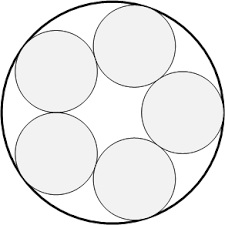 Дети становятся в круг. Педагог называет имя ребенка и категорию. Ребенок, чье имя было названо садится на корточки, а отвечают двое детей справа и слева от него. Тот, кто первым назвал слово, остается в круге. Тот, кто не успел, выходит из круга. Если педагог не хочет, чтобы дети выбывали, то он просит составить с этим словом предложение или дает победителю фишку.Categories:FruitAnimalsBuildingsHolidaysAdjectivesTransportTypes of Musicb) definitions (Приложение 1)П:  Let’s divide group into two teams. I’d like two volunteers to come up to me. I will show your teammates the categories of things, they will name as many things as they can and you will guess the category.Педагог показывает карточку.Дети (далее Д): ruler, pen, eraser...Обучающийся1 (Далее О): Things in the school bagД: bottle, window, can, book, box…O2: Things that you can open.c) Speaking (Приложение 2)У каждой команды по 1 рисунку для описания. Каждая команда должна задать правильно вопросы, чтобы заполнить таблицу.3. Main partВикторинаПедагог задает каждой команде по 5 вопросов.This is a season. The weather is usually warm and sunny. (Summer)This is a large white bird with a long neck. You often see it on rivers and lakes. (A swan)This is very bad weather when there is a lot of wind, rain or snow. (A storm)This is the part of the year that comes before winter. (Autumn)This is an insect with large wings. They can be many different colours. (A butterfly)You need this to buy things in shops. (Money)This is made of metal and you can use it to open doors. (A key)People often read this to find out about their favourite actors and singers. (A magazine)This is a large white cloud above the ground which makes it difficult to see. (Fog)This animal can carry heavy things and can walk for a long time without any food and water. (A camel)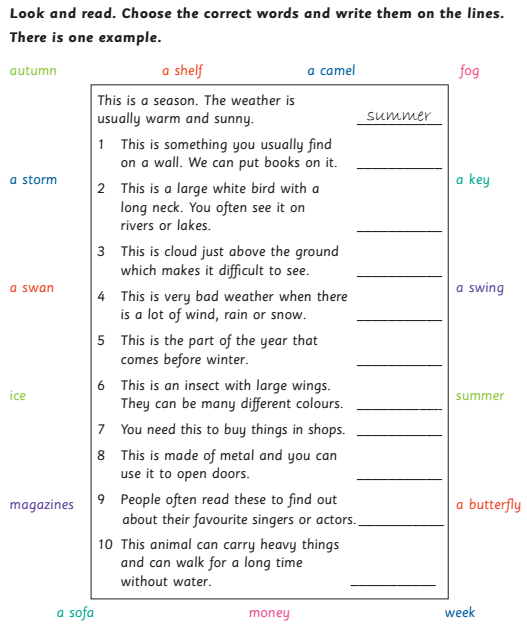 4) Physical activity https://www.youtube.com/watch?v=Ksli61pE2SI I came to dance-dance-dance-dance (Yeah)I hit the floor 'cause that's my plans plans plans plans (Yeah)I'm wearing all my favorite brands brands brands brands (Yeah)Give me some space for both my hands hands hands handsYeah yeah 'cause it goes on and on and onAnd it goes on and on and on yeahI throw my hands up in the air sometimesSaying ayeoh, gotta let goI wanna celebrate and live my lifeSaying ay-oh, baby let's go'Cause we gon' rock this clubWe gon' go all nightWe gon' light it upLike it's dynamite'Cause I told you onceNow I told you twiceWe gon' light it upLike it's dynamiteI came to move move move moveGet out the way of me and my crew crew crew crew (Yea)I'm in the club so I'm gonna do do do do (Yea)Just what…5) Game “What was there?”Педагог показывает каждой команде по очереди картинку и спрашивает “What was there?” Дети стараются как можно подробнее описать картинку.приложение 1 Things in the school bag_____________Things you can open_____________Things that people have to do every day_____________Things that are coldThings that are orange_____________Things that are in the cityThings made of metalПриложение 2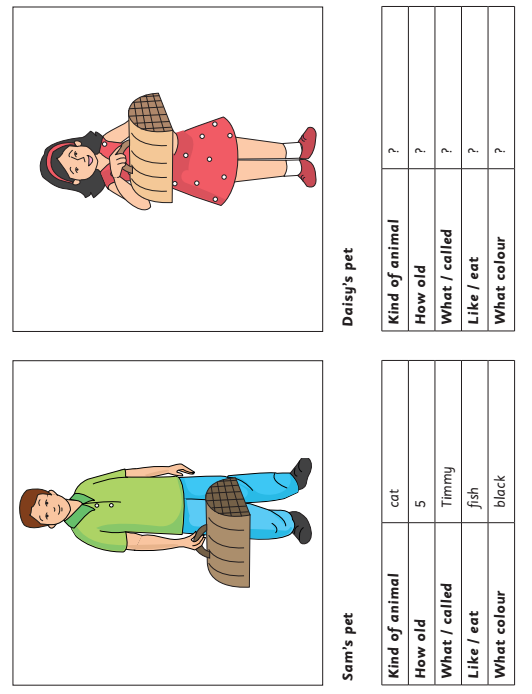 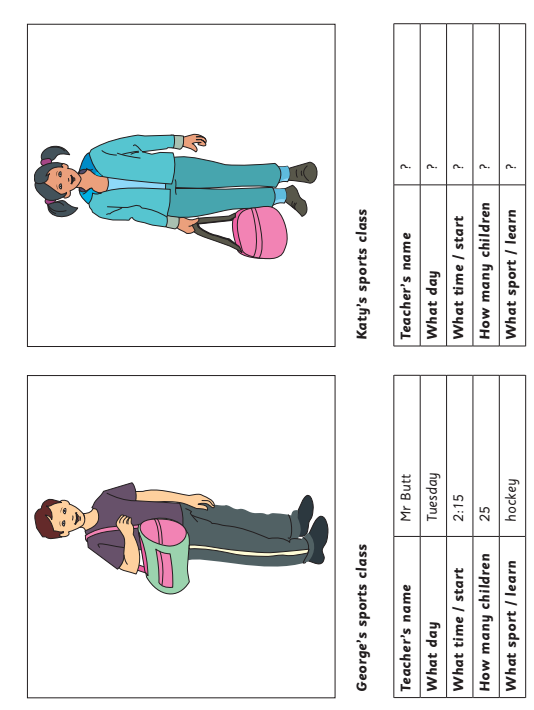 